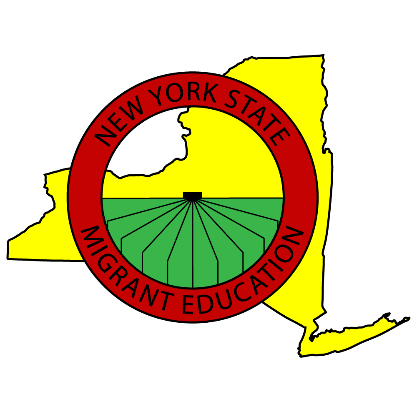 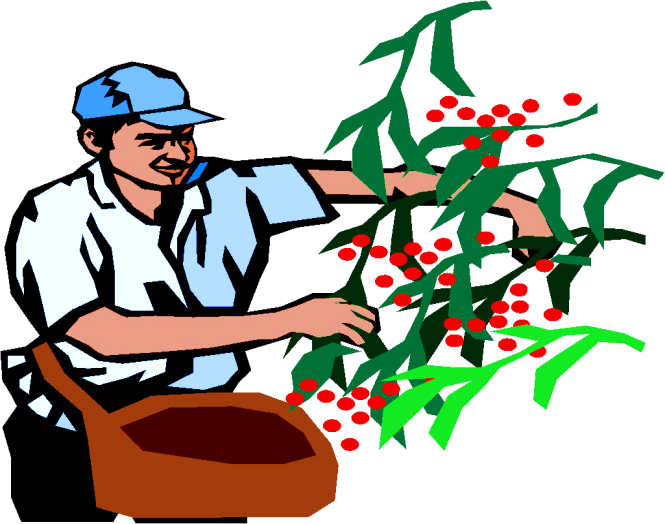 ¿Has trabajado en la AGRICULTURA?             ¿Algún miembro de su familia es menor de 22 AÑOS?   ¿Sí? ¡Nosotros te podríamos AYUDAR! Inscribir a sus hijos en la escuela, tutorías, elegibilidad de almuerzo gratuito, servicios de ESL y GED para los trabajadores agrícolas jóvenes, y otros servicios educativos.    ¡LLAMANOS! 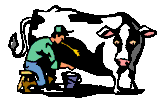 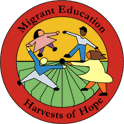 